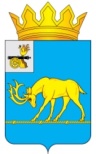 МУНИЦИПАЛЬНОЕ ОБРАЗОВАНИЕ «ТЕМКИНСКИЙ РАЙОН» СМОЛЕНСКОЙ ОБЛАСТИТЕМКИНСКИЙ РАЙОННЫЙ СОВЕТ ДЕПУТАТОВР Е Ш Е Н И Еот 23 сентября 2022 года                                                                                          № 72 О внесении изменений в решение Темкинского районного Совета депутатов от 10.04.2018 №36 «Об утверждении Положения о размерах и порядке предоставления денежной компенсации расходов депутатам Темкинского районного Совета депутатов, осуществляющим полномочия на не постоянной основе»В соответствии с Федеральным законом от 06.10.2003 №131-ФЗ «Об общих принципах организации местного самоуправления в Российской Федерации», законом Смоленской области от 31.03.2009 №9-з «О гарантиях осуществления полномочий депутата, члена выборного органа местного самоуправления выборного должностного лица местного самоуправления в Смоленской области, Уставом муниципального образования «Темкинский район» Смоленской области                    (новая редакция) (с изменениями), решением постоянной комиссии по законности и правопорядкуТемкинский  районный  Совет  депутатов  р е ш и л:1. Внести следующие изменения в решение Темкинского районного Совета депутатов от 10.04.2018 №36 «Об утверждении Положения о размерах и порядке предоставления денежной компенсации расходов депутатам Темкинского районного Совета депутатов, осуществляющим полномочия на не постоянной основе»:1.1. В названии решения слова «депутатам Темкинского районного Совета депутатов, осуществляющим полномочия на не постоянной основе» заменить словами «, связанных с осуществлением полномочий, депутату Темкинского районного Совета депутатов»1.2. в пункте 1 решения слова «депутатам Темкинского районного Совета депутатов, осуществляющим полномочия на не постоянной основе» заменить словами «, связанных с осуществлением полномочий, депутату Темкинского районного Совета депутатов»2. Внести следующие изменения в Положение о размерах и порядке предоставления денежной компенсации расходов депутатам Темкинского районного Совета депутатов, осуществляющим полномочия на не постоянной основе:2.1. В названии Положения слова «депутату Темкинского районного Совета депутатов, осуществляющему полномочия на не постоянной основе» заменить словами «связанных с осуществлением полномочий, депутату Темкинского районного Совета депутатов»2.2. в пункте 1 Положения слова «депутату Темкинского районного Совета депутатов, осуществляющему полномочия на не постоянной основе» заменить словами «связанных с осуществлением полномочий, депутату Темкинского районного Совета депутатов»2.3. в абзаце 3 пункта 11 Положения слова «отчетов о расходах» заменить словами «заявлений о денежной компенсации расходов»3. Настоящее решение вступает в силу со дня обнародования и подлежит размещению на официальном сайте в информационно-телекоммуникационной сети «Интернет».4. Контроль за исполнением настоящего решения возложить на постоянную комиссию по законности и правопорядку (председатель А.Ф. Горностаева).Председатель Темкинского районного Совета депутатов                                                                   Л.Ю. Терёхина